GOV. MT. 2, LT. 2: The Growth of Presidential PowerPresidentHow They Defined or Exercised PowerImportant Accomplishments or AchievementsContribution to Growth of Presidential PowerGeorge Washington (1789-1797)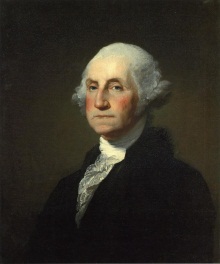 Andrew Jackson (1829-1837)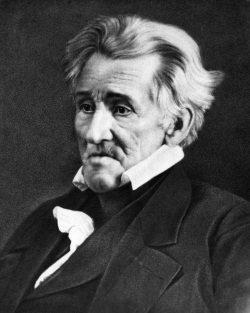 Abraham Lincoln(1861-1865)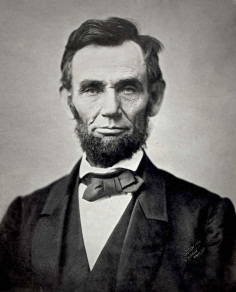 PresidentHow They Defined or Exercised PowerImportant Accomplishments or AchievementsContribution to Growth of Presidential PowerTheodore Roosevelt (1901-1909)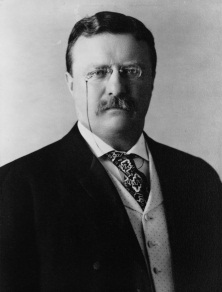 Franklin D. Roosevelt (1933-1945)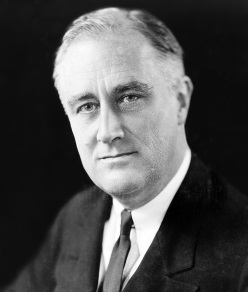 